О внесении изменений в Правила землепользования и застройки Ронгинского сельского поселения Советского муниципального района Республики Марий Эл, утвержденные решением Собрания депутатов Ронгинского сельского поселения Советского муниципального района от 7 февраля 2013 года № 190	В соответствии с Федеральным законом Российской Федерации
от 6 октября 2003 года № 131-ФЗ «Об общих принципах организации деятельности местного самоуправления в Российской Федерации», Федеральным законом от 14 июля 2022 года № 350-ФЗ «О внесении изменений в Градостроительный кодекс Российской Федерации и отдельные законодательные акты Российской Федерации», Уставом Ронгинского сельского поселения Собрание депутатов Ронгинского сельского поселения РЕШИЛО:1. Внести в Правила землепользования и застройки Ронгинского сельского поселения Советского муниципального района Республики Марий Эл, утвержденные решением Собрания депутатов Ронгинского сельского поселения Советского муниципального района от 7 февраля 2013 года № 190 (в ред. решения от 04»  августа 2014 года №257, от «04»  апреля 2016 года № 85, от «09» февраля  № 123, 
от «25»  мая 2017 года № 135, от «22» марта 2019 года  № 238, от «09» июля 2020 года № 71, от «30» декабря  2020 года 
№ 105, от «26»  апреля 2021 года № 126, от «27» декабря 2021 года № 159, от «25» марта 2022 года №188, от «14» апреля 2022 года №194, от «27» мая 2022 года № 202), следующие изменения:в части 2 статьи 27: а) пункт 3 изложить в следующей редакции:«3) органами местного самоуправления муниципального района в случаях, если Правила могут воспрепятствовать функционированию, размещению объектов капитального строительства местного значения»;б) пункты 5 – 8 изложить в следующей редакции:«4.1) органами местного самоуправления в случаях обнаружения мест захоронений погибших при защите Отечества, расположенных в границах Ронгинского сельского поселения;»;5) физическими или юридическими лицами в инициативном порядке либо в случаях, если в результате применения Правил земельные участки и объекты капитального строительства не используются эффективно, причиняется вред их правообладателям, снижается стоимость земельных участков и объектов капитального строительства, не реализуются права и законные интересы граждан и их объединений;»;6) уполномоченным федеральным органом исполнительной власти или юридическим лицом, обеспечивающим реализацию принятого Правительством Российской Федерации решения о комплексном развитии территории, которое создано Российской Федерацией или в уставном (складочном) капитале которого доля Российской Федерации составляет более 50 процентов, или дочерним обществом, в уставном (складочном) капитале которого более 50 процентов долей принадлежит такому юридическому лицу (далее - юридическое лицо, определенное Российской Федерацией);7) Правительством Республики Марий Эл, органом местного самоуправления, принявшими решение о комплексном развитии территории, юридическим лицом, определенным Республикой Марий Эл и обеспечивающим реализацию принятого Республикой Марий Эл, главой Ронгинскй сельской администрации решения о комплексном развитии территории, которое создано Республикой Марий Эл, Ронгинским сельским поселением или в уставном (складочном) капитале которого доля Республики Марий Эл, Ронгинского сельского поселения составляет более 50 процентов, или дочерним обществом, в уставном (складочном) капитале которого более 50 процентов долей принадлежит такому юридическому лицу (далее - юридическое лицо, определенное Республикой Марий Эл), либо лицом, с которым заключен договор о комплексном развитии территории в целях реализации решения о комплексном развитии территории.»; в) пункт 9 признать утратившим силу.2. Настоящее решение вступает в силу после его официального опубликования (обнародования).3. Контроль за исполнением настоящего решения оставляю 
за собой.     Глава Ронгинского сельского поселения                                                  Ю.Н. Юрина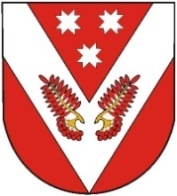 РОССИЙ ФЕДЕРАЦИЙМАРИЙ ЭЛ РЕСПУБЛИКЫСЕСОВЕТСКИЙ МУНИЦИПАЛ РАЙОНЫН РОНГО ЯЛ  ШОТАН ИЛЕМЫН ДЕПУТАТ-ВЛАК ПОГЫНЖОПУНЧАЛРОССИЙСКАЯ ФЕДЕРАЦИЯРЕСПУБЛИКА МАРИЙ ЭЛСОБРАНИЕ ДЕПУТАТОВ РОНГИНСКОГО СЕЛЬСКОГО ПОСЕЛЕНИЯ СОВЕТСКОГО МУНИЦИПАЛЬНОГО РАЙОНАРЕШЕНИЕ42 сессиятретьего созываот «19» декабря 2022 года№ 226